DENGAN DANA BANTUAN                                                UNIVERSITAS NASIONAL                                                          PROPOSAL STIMULUS PENELITIAN                                                                   UNIVERSITAS NASIONAL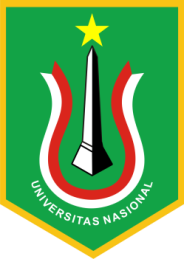 JUDUL PENELITIANPenelitiNama Ketua Peneliti beserta gelarNama Anggota Peneliti beserta gelarNama MahasiswaFAKULTAS EKONOMIPROGRAM STUDI MANAJEMEN / AKUNTANSI / PARIWISATAUNIVERSITAS NASIONAL2020HALAMAN PENGESAHANJudul Kegiatan  	   		:   Peneliti UtamaNama lengkap		: Tempat/tgl lahir		: NID		: NIDN		: Jabatan fungsional		: Pangkat/Golongan		: Fakultas/Prodi		: Alamat rumah		: Telpon/Faks		: e-mail		: Anggota PenelitiNama lengkap		: Fakultas/Prodi		: e-mail		: MahasiswaNama lengkap		: Tempat/tgl lahir		: NIM		: Fakultas/Prodi		: Alamat rumah		: Telpon/Faks		: e-mail		: Usulan Jangka Waktu Kegiatan   : Usulan Biaya     			: Jakarta,  …………Mengetahui,Dekan fakultas Ekonomi Unas	                                                          Ketua Peneliti(                                                        )                                                        (                               )				ABSTRAK Abstrak/ringkasan proposal penelitian (maksimum 300 kata): Mencakup tujuan jangka panjang dan target khusus yang ingin dicapai serta metode yang akan dipakai dalam pencapaian tujuan tersebut. Abstrak harus mampu menguraikan secara cermat dan singkat tentang rencana kegiatan yang diusulkan. Diketik  dengan jarak baris 1 spasi.Kata Kunci: BAB IPENDAHULUANLatar Belakang MasalahProposal penelitian dibuat dengan menggunakan kertas A4, huruf (font) Times New Roman ukuran 12 pt, dengan jarak 1,5 spasi, kecuali Sampul muka  (disesuaikan),  Abstrak penelitian (1 spasi) dan Daftar Pustaka (1 spasi). Kerangka TeoritisProposal penelitian dibuat dengan menggunakan kertas A4, huruf (font) Times New Roman ukuran 12 pt, dengan jarak 1,5 spasi, kecuali Sampul muka  (disesuaikan),  Abstrak penelitian (1 spasi) dan Daftar Pustaka (1 spasi). 1.3 Rumusan MasalahProposal penelitian dibuat dengan menggunakan kertas A4, huruf (font) Times New Roman ukuran 12 pt, dengan jarak 1,5 spasi, kecuali Sampul muka  (disesuaikan),  Abstrak penelitian (1 spasi) dan Daftar Pustaka (1 spasi).Urgensi (Keutamaan) PenelitianProposal penelitian dibuat dengan menggunakan kertas A4, huruf (font) Times New Roman ukuran 12 pt, dengan jarak 1,5 spasi, kecuali Sampul muka  (disesuaikan),  Abstrak penelitian (1 spasi) dan Daftar Pustaka (1 spasi).Tujuan PenelitianProposal penelitian dibuat dengan menggunakan kertas A4, huruf (font) Times New Roman ukuran 12 pt, dengan jarak 1,5 spasi, kecuali Sampul muka  (disesuaikan),  Abstrak penelitian (1 spasi) dan Daftar Pustaka (1 spasi).HipotesisProposal penelitian dibuat dengan menggunakan kertas A4, huruf (font) Times New Roman ukuran 12 pt, dengan jarak 1,5 spasi, kecuali Sampul muka  (disesuaikan),  Abstrak penelitian (1 spasi) dan Daftar Pustaka (1 spasi).BAB IIKAJIAN PUSTAKATeori Kajian Pustaka, memuat State of the art dalam bidang yang diteliti, hasil penelitian yang sudah dicapai, studi pendahuluan yang sudah dilaksanakan.Penelitian TerdahuluKajian Pustaka, memuat State of the art dalam bidang yang diteliti, hasil penelitian yang sudah dicapai, studi pendahuluan yang sudah dilaksanakan.BAB IIIMETODE PENELITIANWaktu Dan Lokasi PenelitianMetode Penelitian, dibuat selengkap mungkin dan diperjelas dengan bagan alir penelitian yang menggambarkan road map penelitian, mencakup apa yang sudah dilaksanakan dan yang akan dikerjakan secara bertahap. Road  map penelitian harus dibuat secara utuh dengan penahapan yang jelas, mulai dari mana, bagaimana luarannya, dan indikator capaian yang terukur.Instrumen PenelitianMetode Penelitian, dibuat selengkap mungkin dan diperjelas dengan bagan alir penelitian yang menggambarkan road map penelitian, mencakup apa yang sudah dilaksanakan dan yang akan dikerjakan secara bertahap. Road  map penelitian harus dibuat secara utuh dengan penahapan yang jelas, mulai dari mana, bagaimana luarannya, dan indikator capaian yang terukur.Desain PenelitianMetode Penelitian, dibuat selengkap mungkin dan diperjelas dengan bagan alir penelitian yang menggambarkan road map penelitian, mencakup apa yang sudah dilaksanakan dan yang akan dikerjakan secara bertahap. Road  map penelitian harus dibuat secara utuh dengan penahapan yang jelas, mulai dari mana, bagaimana luarannya, dan indikator capaian yang terukur.Metode AnalisisMetode Penelitian, dibuat selengkap mungkin dan diperjelas dengan bagan alir penelitian yang menggambarkan road map penelitian, mencakup apa yang sudah dilaksanakan dan yang akan dikerjakan secara bertahap. Road  map penelitian harus dibuat secara utuh dengan penahapan yang jelas, mulai dari mana, bagaimana luarannya, dan indikator capaian yang terukur.BAB IVJADWAL PENELITIAN DAN PEMBIAYAAN PENELITIAN Jadwal PenelitianJadwal penelitian dan Pembiayaan penelitian, dibuat dalam bentuk tabel.Tabel 4.1 Jadwal Rencana Penelitian  Pembiayaan PenelitianBiaya penelitian dirinci berdasarkan jenis pengeluaran. Gaji/honor peneliti, pembelian alat, dan biaya seminar tidak diperkenankan untuk dimasukkan dalam komponen biaya.                              Tabel 4.2 Rancangan Biaya PenelitianDAFTAR PUSTAKADaftar Pustaka, disusun secara konsisten mengikuti salah satu metode sitasi dan penulisan daftar pustaka internasional sesuai yang lazim dalam bidang ilmu masing-masing, misalnya sistem Harvard atau Vancouver. Uraian lebih lengkap tentang sistem sitasi dan penulisan daftar pustaka dapat dibaca dalam Bab VIII buku Panduan ini. Hanya pustaka yang dikutip dalam proposal penelitian yang dicantumkan dalam Daftar Pustaka, dan semua pustaka yang dikutip harus dicantumkan dalam Daftar Pustaka.NoRencana Kegiatan1.2.3.4.5.JenisJumlah